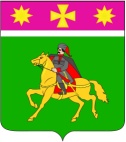 АДМИНИСТРАЦИЯПОЛТАВСКОГО СЕЛЬСКОГО ПОСЕЛЕНИЯКРАСНОАРМЕЙСКОГО РАЙОНАП О С Т А Н О В Л Е Н И Еот 03.02.2022г.                                                                                              № 25станица ПолтавскаяО внесении изменений в постановление администрацииПолтавского сельского поселения Красноармейского района от 15 октября 2015 г. № 852«О присвоении адреса объекту недвижимого имущества»Руководствуясь Федеральным законом от 6 октября 2003 г.                               № 131-ФЗ «Об общих принципах организации местного самоуправления в Российской Федерации», Постановлением Правительства Российской Федерации от 19 ноября 2014 г. № 1221 «Об утверждении Правил присвоения, изменения и аннулирования адресов», на основании заявления председателя Общественного совета по закрытию Полтавского полигона Гаряева А. А., исследования по определению минимального расстояния от границы станицы Полтавской до земельных участков,  администрация Полтавского   сельского   поселения  Красноармейского  района   п о с т а н о в л я е т: 1. Внести изменение в постановление администрации Полтавского сельского поселения Красноармейского района  от 15 октября 2015 года № 852                          «О присвоении адреса объекту недвижимого имущества».2. Присвоить адрес земельному участку с кадастровым номером 23:13:1201000:1550 площадью 10037 кв. м., расположенному  по адресу: Краснодарский край, р-н Красноармейский, ст-ца Полтавская, 200 метров на северо-запад от ориентира станицы Полтавская:Российская Федерация, Краснодарский край, Красноармейский район, Полтавское сельское поселение, 96 метров на северо-запад от границы станицы Полтавской. 3. Постановление  вступает  в  силу  со  дня  его  подписания.ГлаваПолтавского сельского поселенияКрасноармейского района                                                                   В. А. Побожий